BIBLIOTEKA SZKOLNA PROPONUJEZwyczajna, piątkowa noc w Nowej Hucie. Kamery monitoringu u zbiegu dwóch ulic rejestrują młodego chłopaka o drugiej piętnaście. Nie ma go na nagraniu z przecznicy dalej… Sześć lat później, podkomisarz Agnieszka Oliwa odnajduje ciało chłopaka w Opolu. Wszystko wskazuje na to, że w wyjątkowo osobliwy sposób popełnił samobójstwo. Tymczasem z Okęcia startuje samolot z premierem na pokładzie. Zwykły lot do Toronto ma potrwać dziewięć godzin i trzydzieści pięć minut. Szybko okazuje się jednak, że najprawdopodobniej nigdy nie dotrze do celu… rozpoczyna się wyścig z czasem, a jedyną poszlaką jest chłopak, który niegdyś zaginął na krakowskich ulicach.20 maja 2020 premiera nowej książki Remigiusza Mroza!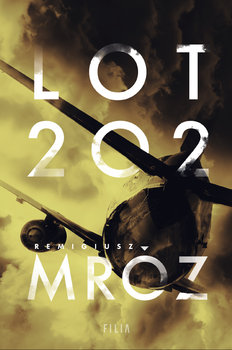 